ESTADÍSTICAS 2016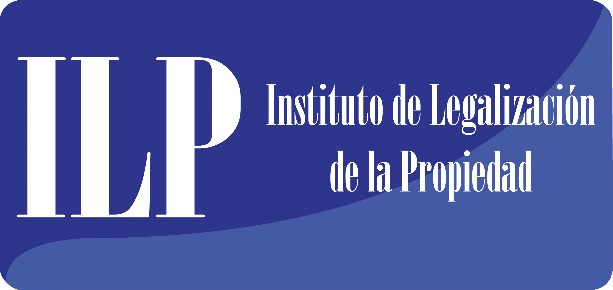 A continuación se detalla los servicios brindados a las familias salvadoreñas beneficiadas por el ILP:AÑOACTIVIDADUNIDAD DE MEDIDATOTAL DE SERVICIOS BRINDADOS A FAMILIAS2016Diagnóstico de Campo / Ficha JurídicaBeneficiarios y/o lotes8,2852016Inspección Técnica CatastralLotes8,8802016Análisis JurídicosLotes9,0502016Mediciones TopográficasLotes2,1272016 Escrituración IndividualBeneficiarios1,8642016Calificación de Interés SocialProyectos35